Name: ___________________________                                         Date: _____________________________ Class Period: _______________________                                                             Assignment: Chapter 2 Notes Rocks and Weathering    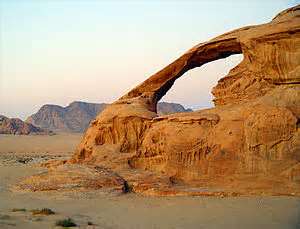 The surface of the Earth is exposed to the many changes in the atmosphere. This is part of a process called ______________________.  Weathering occurs when rocks and other parts of the Earth’s surfaces break into smaller pieces. Weather, heat, and ___________________ all contribute to this process. Molecules in the atmosphere like _____________ and carbon _______________ also change the surface of the Earth. Can you think of other types of weathering that have happened in your area recently? Write down your example here. _____________________________________________________________________________________________________________________________________________________________________________________________________________________________________________________________________________________________________________________________________________________________________________________________________________________________________________________________________________________ So… weathering is when water, wind, and “weather” break down rocks and stuff, right? Then once it’s broken down into all these smaller pieces, what happens? Page 39 in your textbook helps you. Write definition for Erosion here - _________________________________________________________________________________________________________________________________________________________________________. Geologists measure the changes that weathering and erosion make to the Earth’s surfaces by taking photographs, testing soil samples in certain areas for similarities and differences. These test results tell them that these processes are continuous. Geologists call this theory __________________________. There are two types of weathering - ____________________________ and _________________________. Mechanical weathering occurs when rock is ________________ broken into smaller pieces. Page 41 lists the causes of mechanical weathering. List those reasons below. ________________________________________________________________________________________________________________________________________________________________________________________________In colder climates, ice can act like a wedge in rocks to break them apart. What is this process called? ___________________________________Chemical weathering is the other type of weathering.  Check the top of page 42 and locate the definition of chemical weathering. Write the definition of chemical weathering on the lines below. _________________________________________________________________________________________________________________________________________________________________________________________________________Page 43 lists five types of chemical weathering.  Summarize the effects of these types of chemical weathering on the lines below.  Water - ____________________________________________________________________________________________________________________________________________________________________________________________________________________________________________________Oxygen - ____________________________________________________________________________________________________________________________________________________________________________________________________________________________________________________Carbon Dioxide - ____________________________________________________________________________________________________________________________________________________________________________________________________________________________________________________Organisms - ____________________________________________________________________________________________________________________________________________________________________________________________________________________________________________________ Acid Rain –  ____________________________________________________________________________________________________________________________________________________________________________________________________________________________________________________ Pages 44 and 45 have information about the rate of weathering.  Exactly – what is the rate of weathering? And why does it matter to us? Write your reasoning in complete sentences below. ___________________________________________________________________________________________________________________________________________________________________________________________________________________________________________________________________________________________________________________________________________________________________________________________________________________________________________________________________________________________________________________________________________________________________________________________________________________________